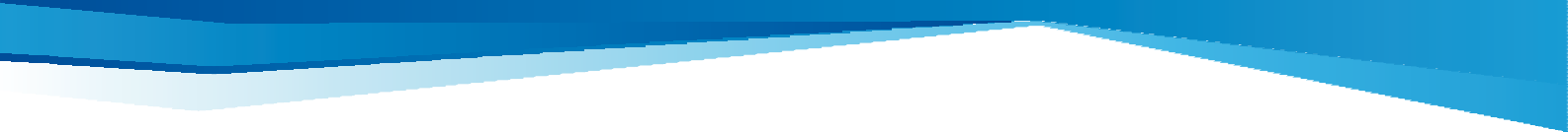 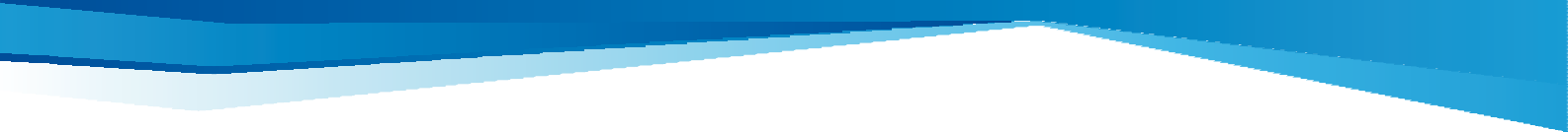 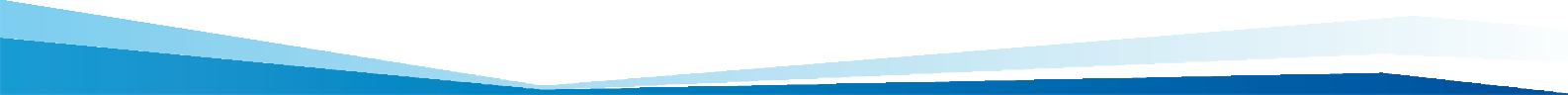 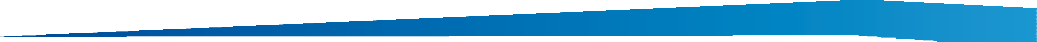 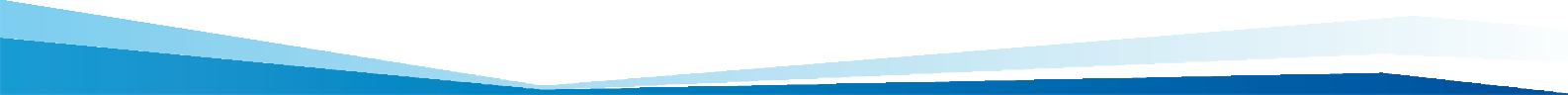 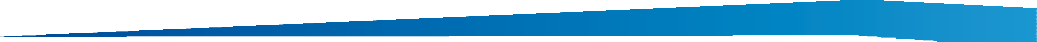 Revista Cuidarte 	FORMULARIO DE PRINCIPIOS ÉTICOS PARA LA PUBLICACIÓN	En relación al artículo: (escribir el título del artículo), los autores declaramos que:Autor de correspondenciaNombres completos:  Firma: Cualquier inquietud o duda comuníquese a: revistacuidarte@udes.edu.co 	Revista Cuidarte	Autorización institucionalSINOMi institución me autorizo la presentación de la propuestaEn caso de respuesta positiva adjuntar acta de aprobación del comité de ética institucionalConsentimiento informado¿Su investigation involucra participantes?¿usted ha recibido consentimiento informado por parte de los participantes?En caso que su respuesta sea negativa señale porqué: Esta investigación no involucra seres vivos Investigación con animalesSINO¿Su investigación involucra el empleo de animales?En caso de respuesta positiva adjunte pruebas de la aprobación ética y legal recibida antes de iniciar el estudioAutoría¿La autoría principal y los otros créditos de publicación reflejan las contribuciones al manuscrito?¿Está de acuerdo con los siguientes términos? El autor original conserva los derechos sobre su artículo, pero la Revista Cuidarte se reserva los derechos comerciales de publicación, así como los derechos para la publicación de compilaciones.¿Está de acuerdo en compartir sus datos con otros profesionales competentes que traten de verificar sus afirmaciones tras la publicación de la investigación, siempre y cuando la confidencialidad de los participantes esté protegida y los derechos legales no impidan la liberación de información?